BPM内蒙古中行V2.版本更新说明福建升腾资讯有限公司2020.4.9版本更新内容说明表单文本框默认值在表单管理中，选择需要设置默认值的文本框编辑，在“背景文字”一栏添加显示默认值，保存即可。保存成功后发起页面即可看到该默认值。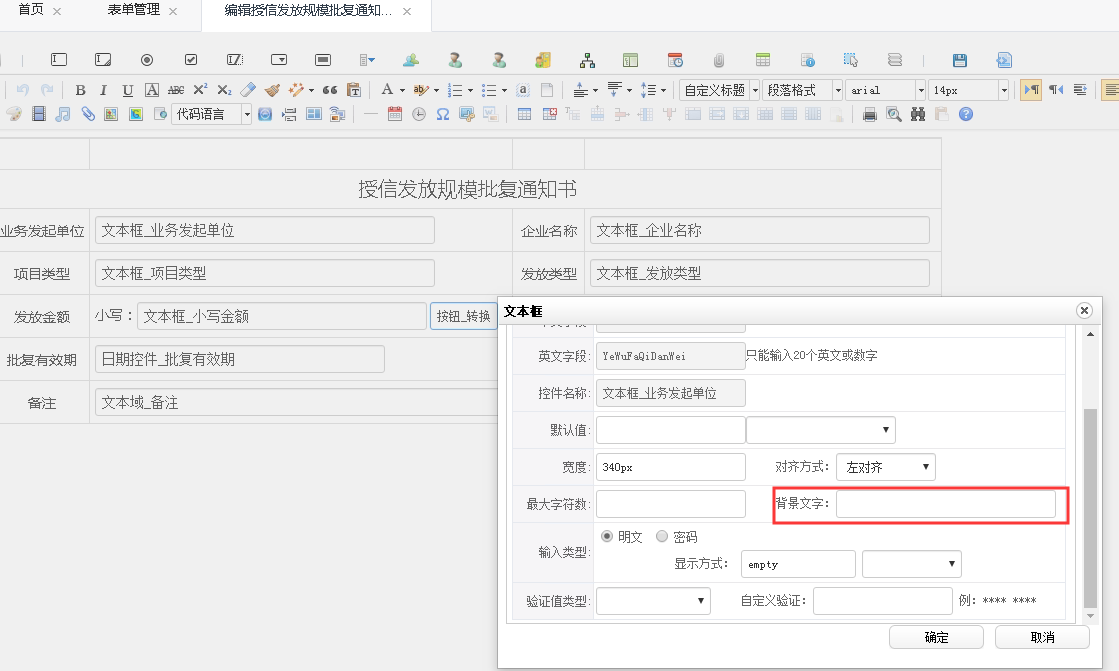 大小写相互转换控件①添加按钮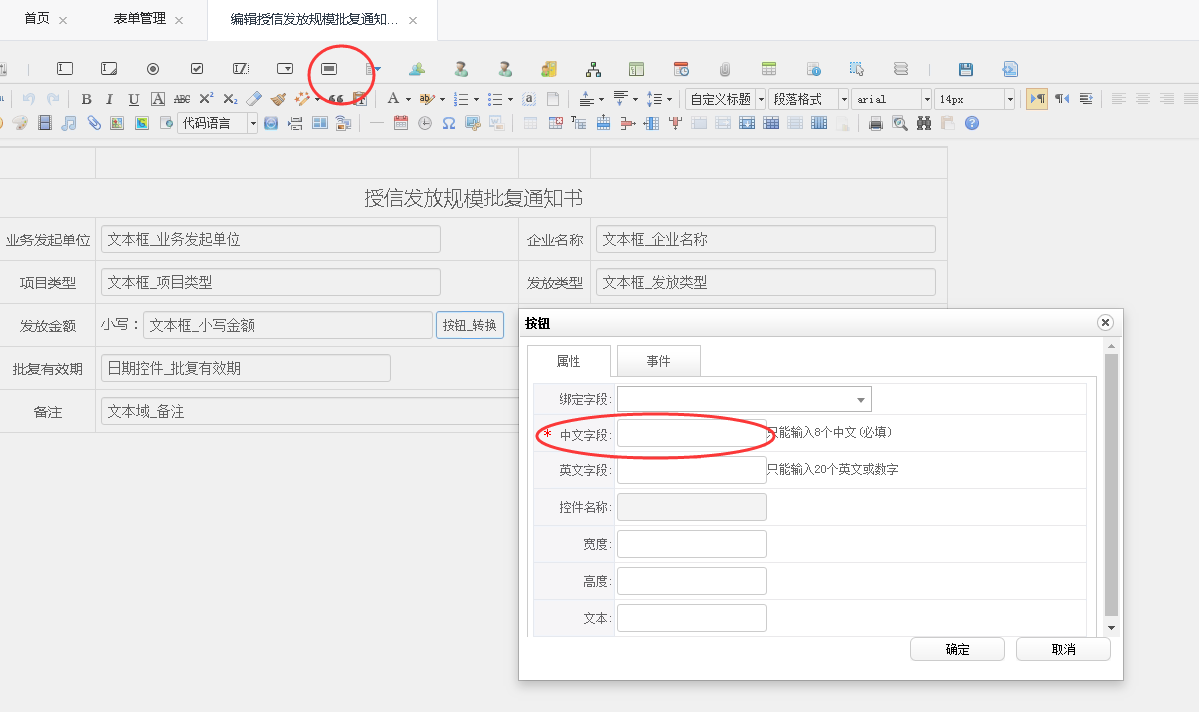 ②添加事件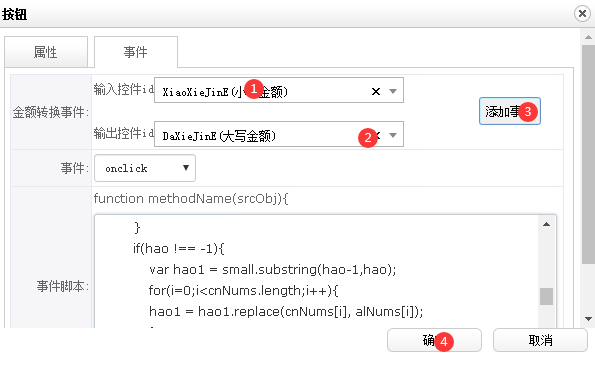 编辑按钮增加事件，选择输入和输出控件，点击添加事件后事件脚本自动生成，点击确定即可。二级行网点流程设置问题（某流程中第一步发起人是二级行网点员工，第二步审批人是发起人同网点正副主任，第三步是二级行部门正副主任）①新增职称，将需要审核人员添加。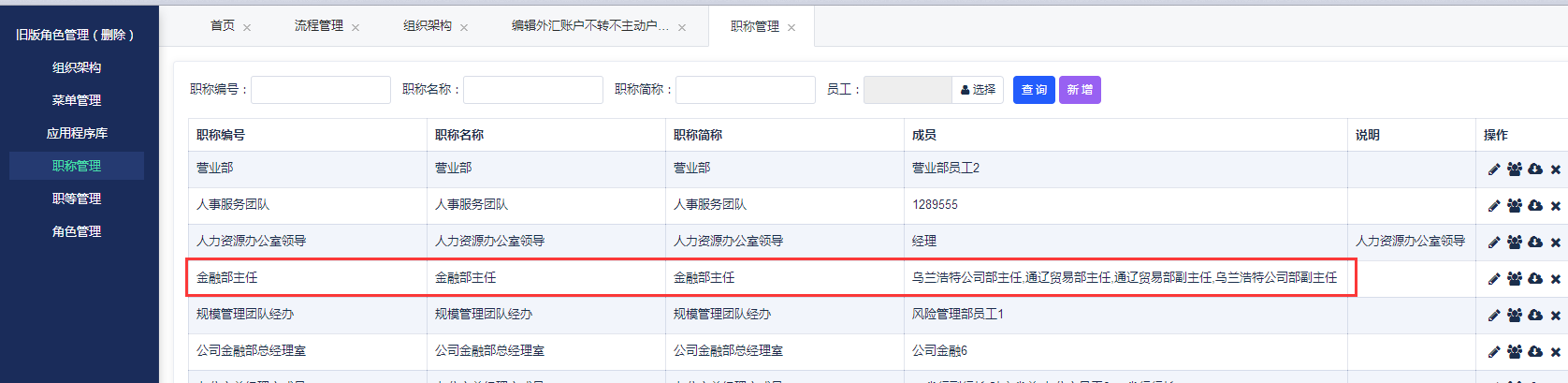 ②子步骤配置在“二级行业务归口部门”节点添加如下信息。目前仅支持三级行发起可准确获取到对应该节点要求正副主任审批。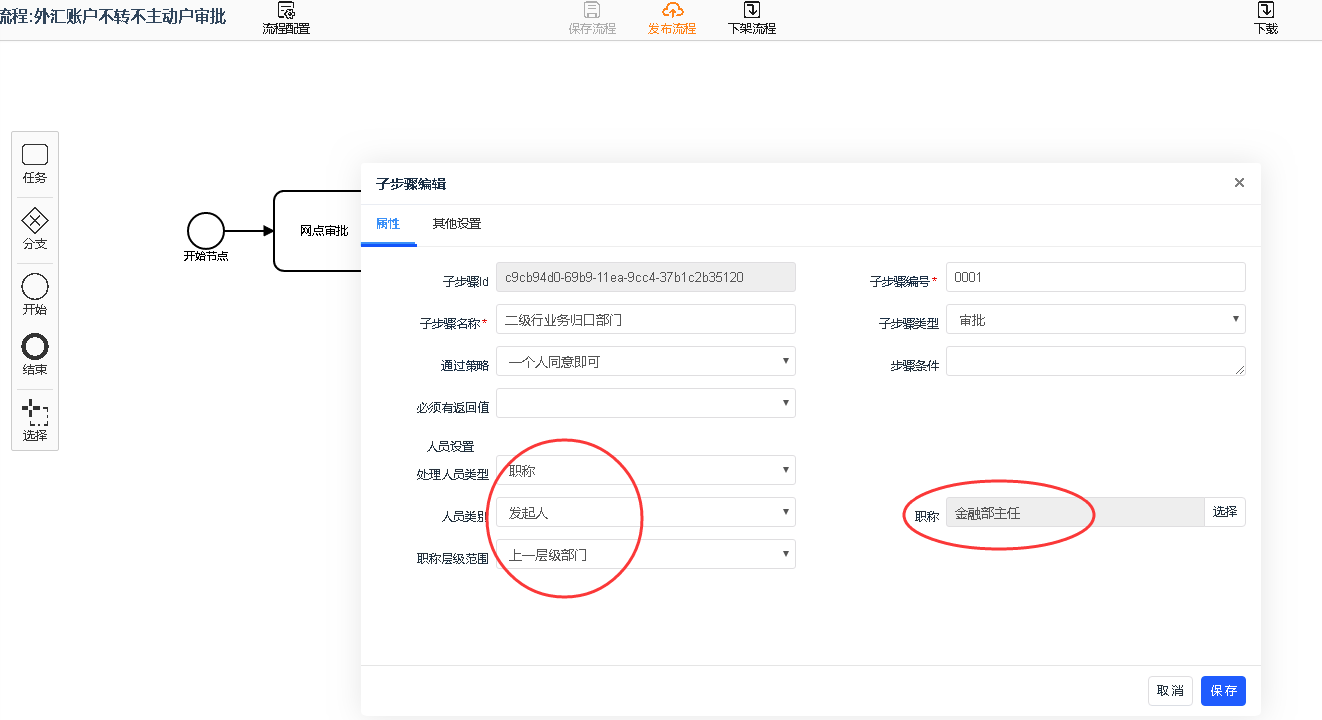 流程环节，审批意见栏可以通过编辑为是否必填在流程管理-节点-策略配置-历史意见是否必填中设置，设置必填后则该环节审批必须填写意见，不设置或非必填为非必填。退回判断不受影响。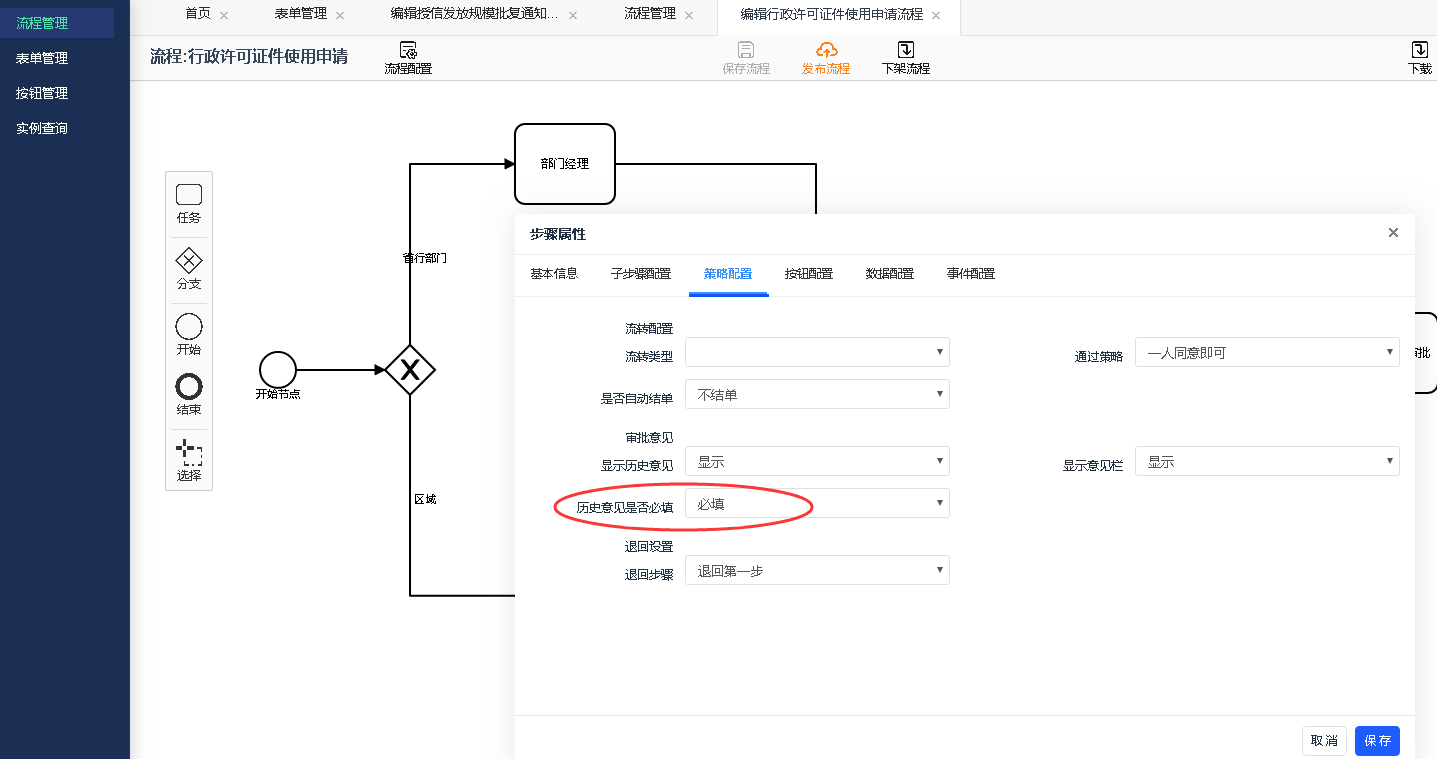 三四级支行网点人员，无法获取到支行行长 期望完成时间2020-04-09 晚上重点测试功能